TobiTobiは、DAISY３またはEPUB3図書に、肉声や合成音声（ＴＴＳ）を録音したり、音声の編集をするためのソフトです。DAISYコンソーシアムが開発を行い、オープンソースで、無償で提供されています。DAISY　XML、DAISY３ファイルセット、EPUB等を開いて、録音して、DAISY３やEPUB3に出力できます。また、音声の入ったコンテンツを開いて、音声の編集をすることができます。ここでは、DAISY FarmまたはSave As DAISY Translator（略称DAISY Translator）で作成したDAISYファイルセットを開いて録音する手順を紹介します。
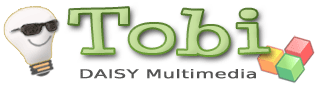 1.インストール2. DAISYファイルを準備3. Tobiを起動4. DAISYファイルをTobiで開く5. 録音6. 音声の編集7. DAISY3にエクスポートFAQ1. インストール下記URLからTobiのホームページを開き、「Install / Update」より、インストールします。http://www.daisy.org/project/tobi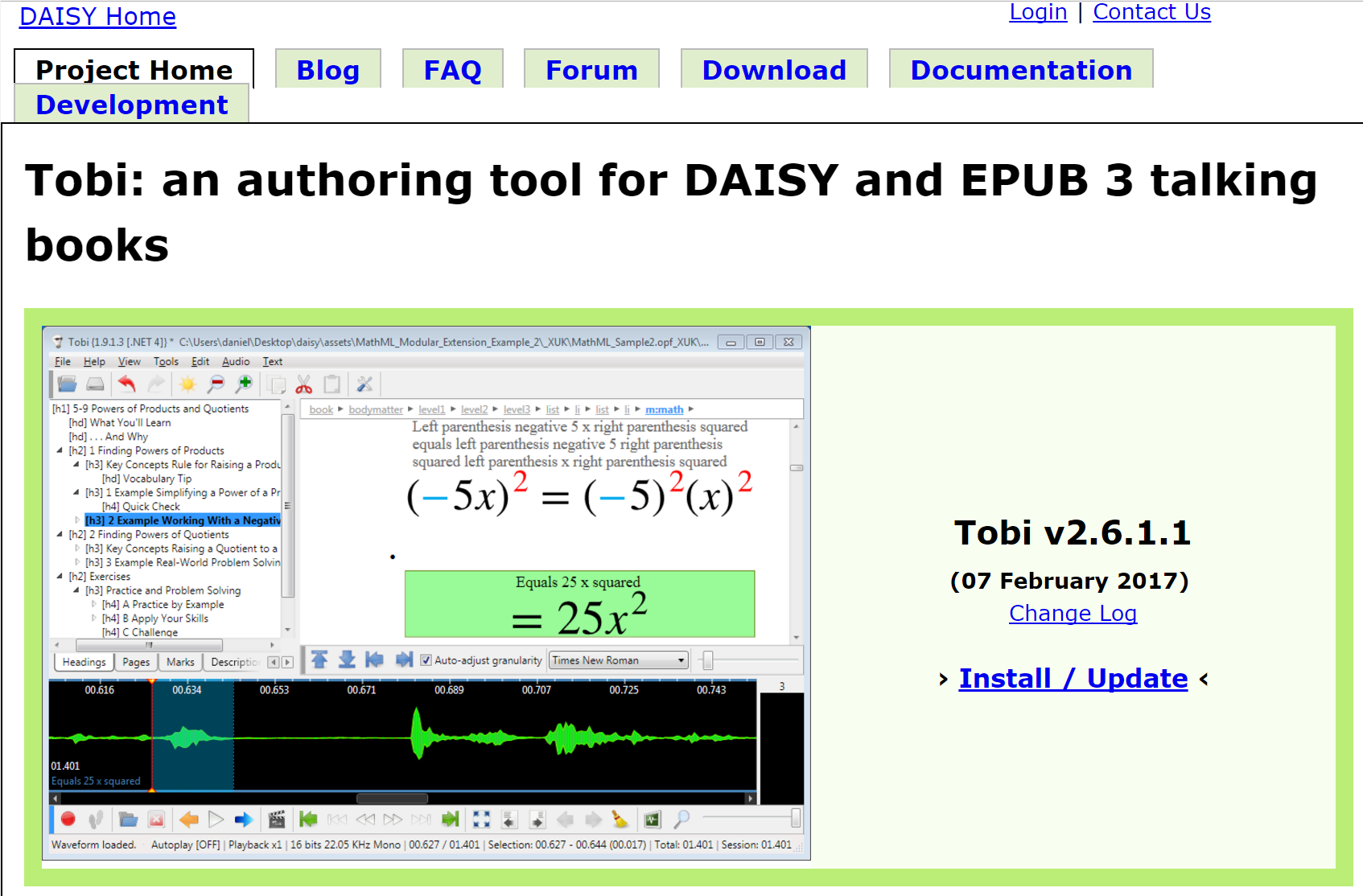 2. DAISYファイルを準備Tobiで録音するには、DAISYファイルを事前に準備する必要があります。DAISY Farmや、DAISY Translatorで、DAISY３ファイルセットを作成できます。
DAISY FarmとDAISY Translatorでの製作手順は、次のページよりダウンロードできる「製作マニュアル「デイジー図書を作ってみよう！」」の、「３　DAISY Farm」と、「４　DAISY Translator」をご参照ください。　http://www.dinf.ne.jp/doc/daisy/book/textmanual.html#a3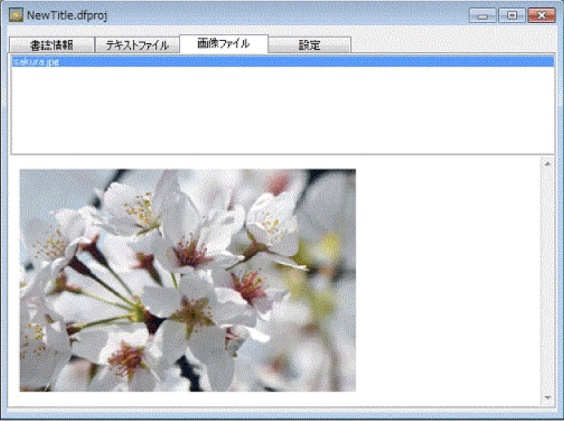 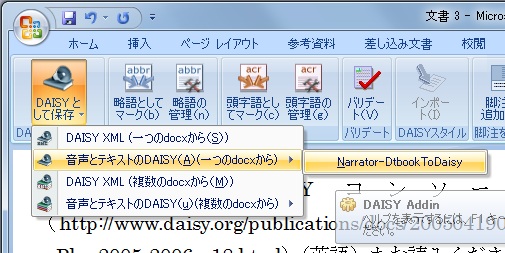 3. Tobiを起動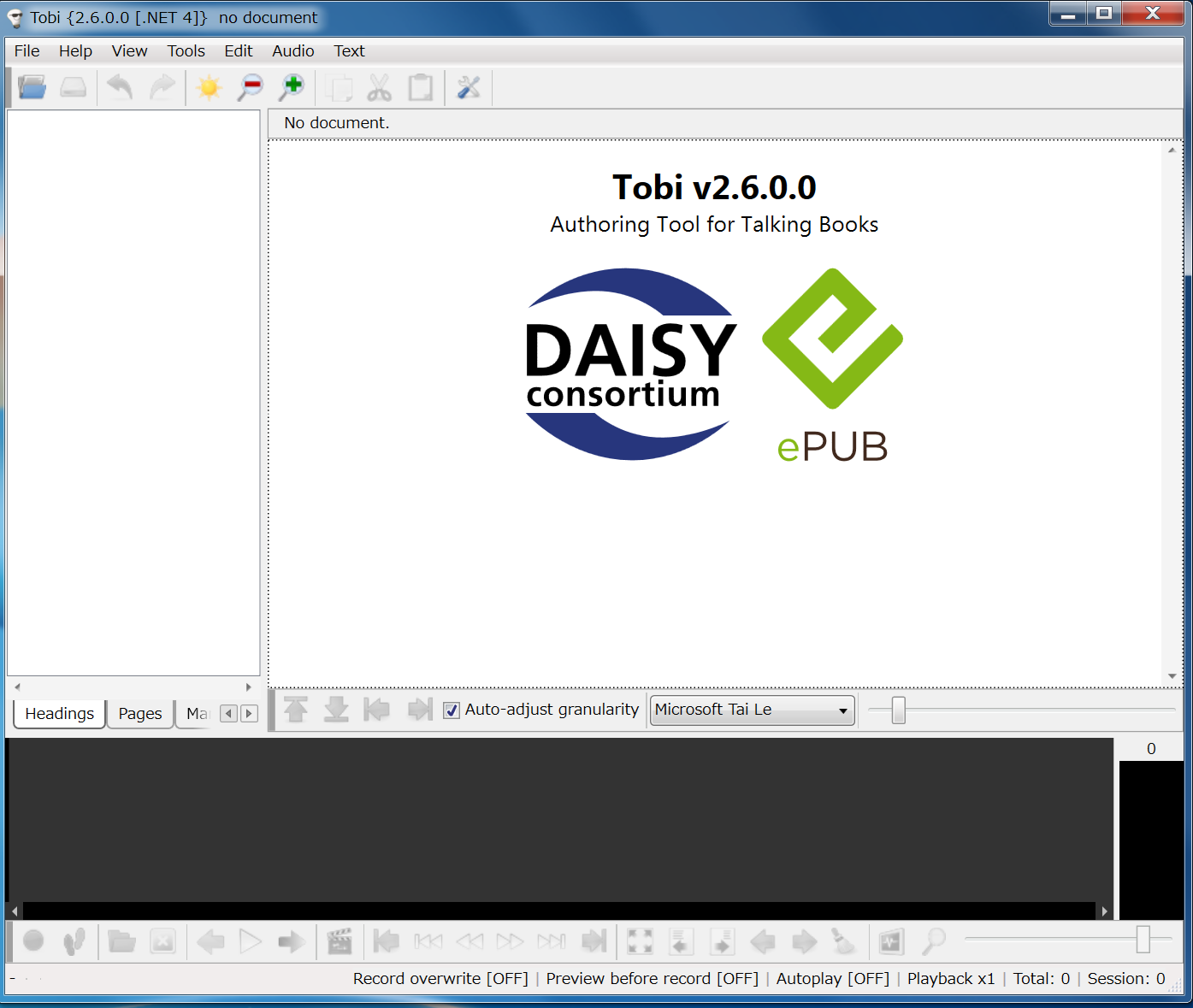 4. DAISYファイルをTobiで開く[ File＞open/import　 ]で、作ったDAISY図書のフォルダを開きます。DAISY　Farmで準備した場合は、プロジェクトフォルダ内の「daisy3book」フォルダから、[daisy3.opf]を選択します。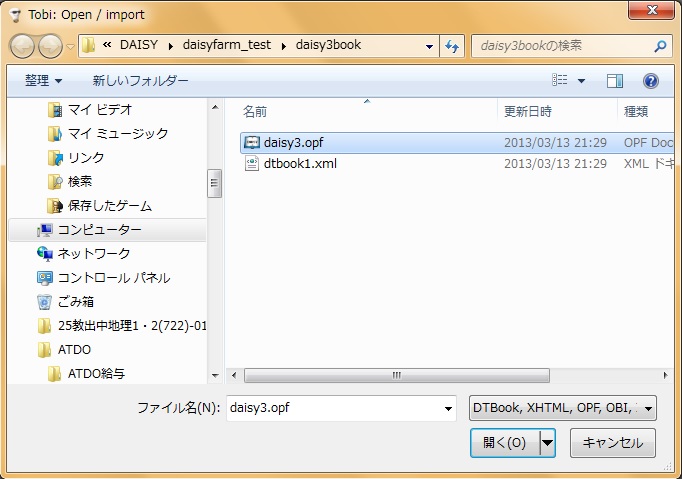 DAISY Translatorで準備した場合は、「z3986」フォルダ（DAISY3）から開きます。[.xml]のファイルを開けば、音声の入っていない状態で開くことができるので、すぐに録音をはじめることができます。[speechgen .opf ]ファイルを開くと、合成音声の入った状態で開くことができるので、一部だけ修正することもできます。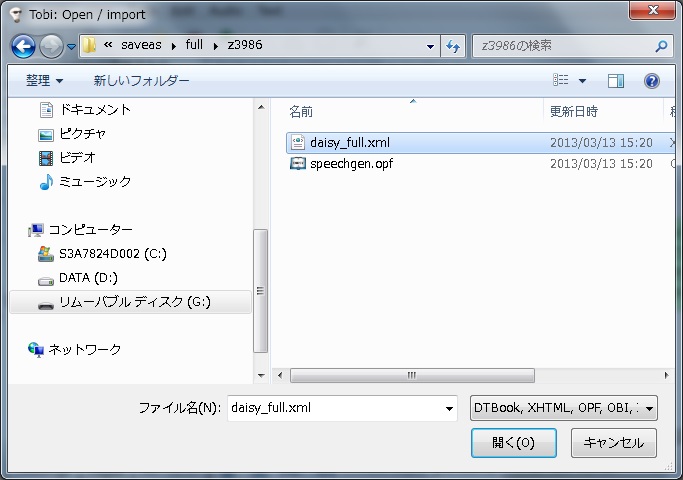 プロジェクトが開きます。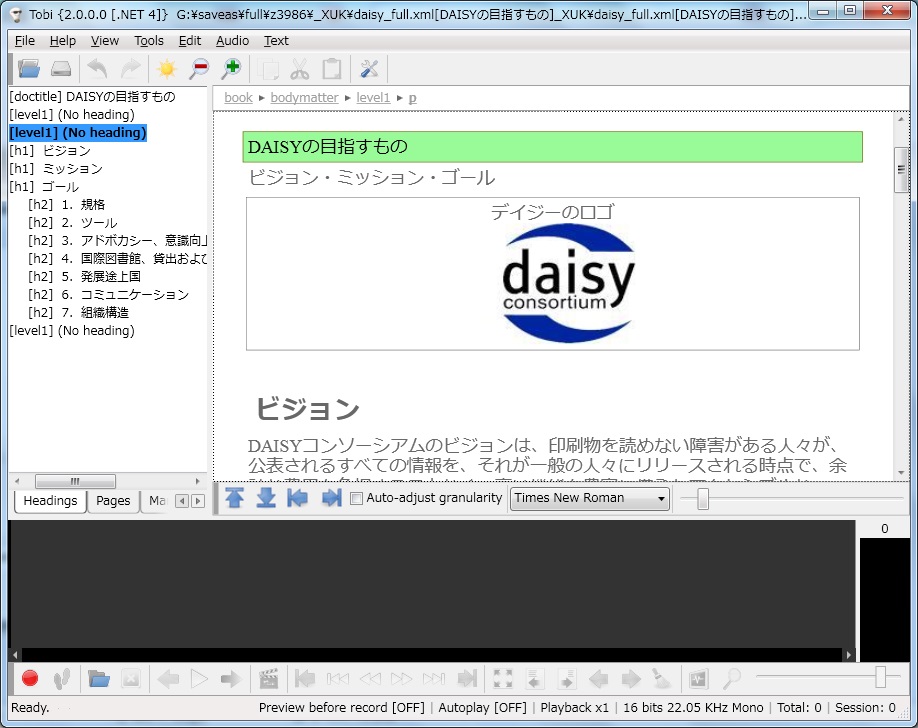 5. 録音パソコンにマイクを接続します。録音音声のモニタリングをして、音量などを調節します。[ Audio＞Recording＞Start monitoring [CTRL] M ]でモニタリングを開始します。（＊入力音量の調節は、コンピューターのマイクの入力音量の設定画面から行います。）調節が完了したら、[ Audio＞Recording＞Start monitoring [CTRL] M ]でモニタリングを終了します。（＊マイクが認識されていない場合は、[ Audio＞Audio Settings]のRecordingで接続しているマイクを選択します）録音準備完了です！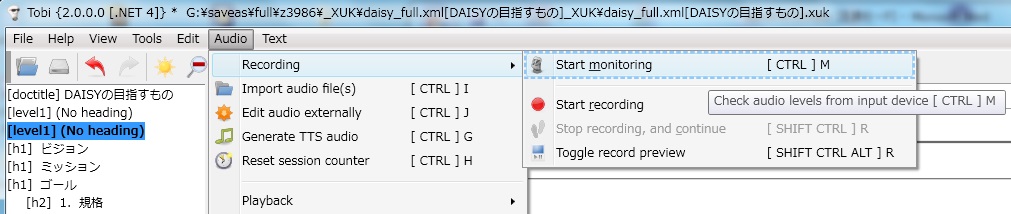 録音したいテキストを選択してハイライトします。録音ボタンを押して、録音開始　（ショートカットはCtrl + R）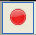 次のセンテンスへ移動するボタンを押しながら、どんどん録音をしていきます。（ショートカットはShift + Ctrl + R）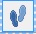 録音を停止するには、停止ボタンを押します（ショートカットはCtrl + R）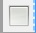 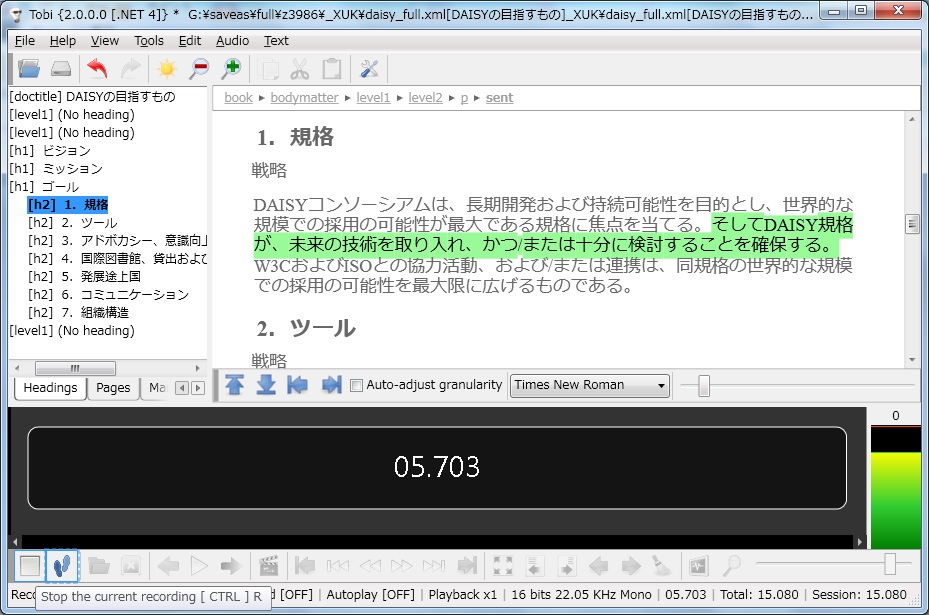 6. 音声の編集音声の編集は、波形を選択して、「edit」メニューから、コピー、切り取り、貼り付けなどの作業ができます。選択の解除は、[ Ctrl + D ]もしくは、アイコン　でおこないます。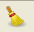 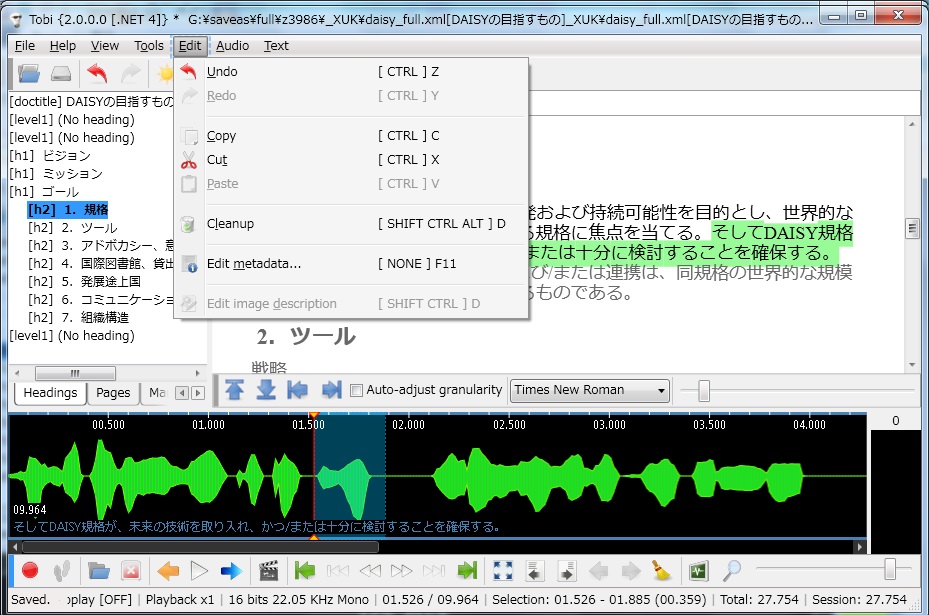 7. DAISY3にエクスポートFileメニューのExportを選択します。出力する音声ファイルフォーマットの設定画面が表示されます。設定してOKを押します。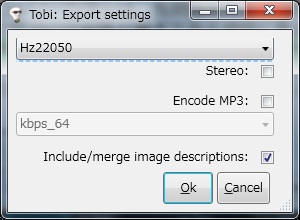 DAISY３の保存先フォルダを作成します。（完成したDAISY図書が入ります）OKを押すと、変換が始まり、DAISY３図書が完成します。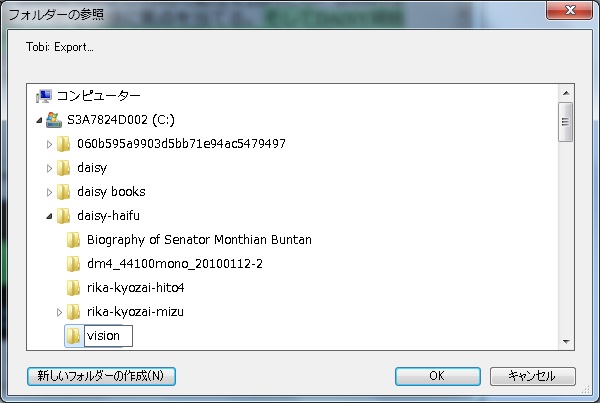 DAISYチェックの画面が表示されます。「Yes」を選択すると、DAISY規格にあっているか確認することができます。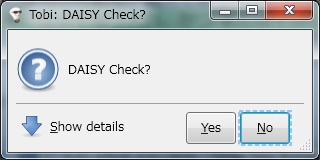 チェックが完了すると、「Success」と表示されますので、「OK」を押します。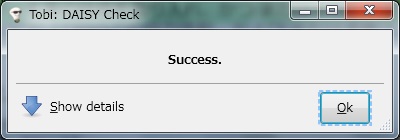 完成したDAISY図書のフォルダが表示されます。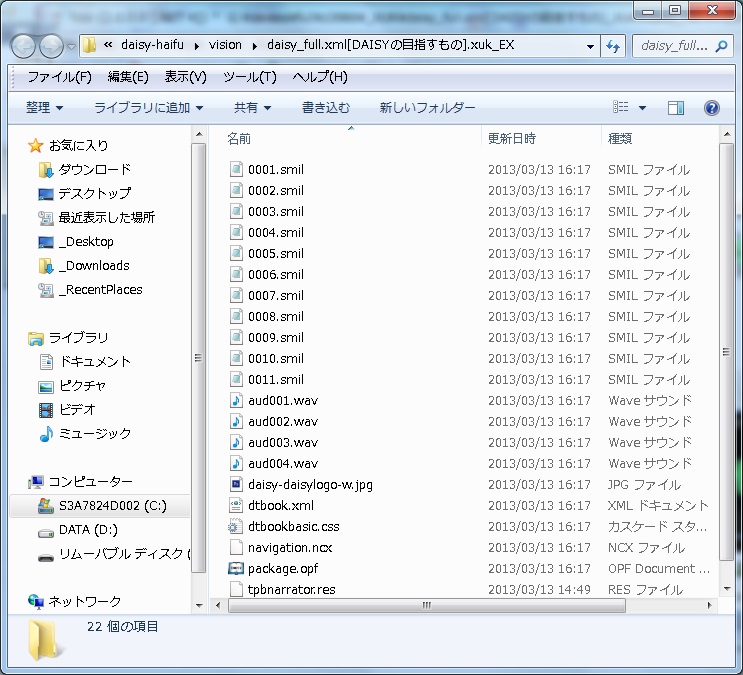 出来上がった図書は、DAISY３規格のものです。AMIS3.13等で、再生することができます。AMIS3.13　 http://www.normanet.ne.jp/~atdo/amis31.htmlその他の再生ツール　http://www.normanet.ne.jp/~atdo/tool.htmlFAQQ1.　図書全体を再生したい。A.　メイン画面上部の設定で、選択範囲の変更ができます。「book」を選択すると、図書全体が選択されます。右に行くほど、選択範囲は小さくなり、一番小さい単位は、1センテンスです。図書全体を再生して確認したいときは、「book」をクリックして、図書全体を選択してから、再生ボタンを押して再生します。図書内の録音音声をすべて削除する際にも、「book」を選択した後、「Ctrl + A」ですべて選択して、「delete」キーで削除することができます。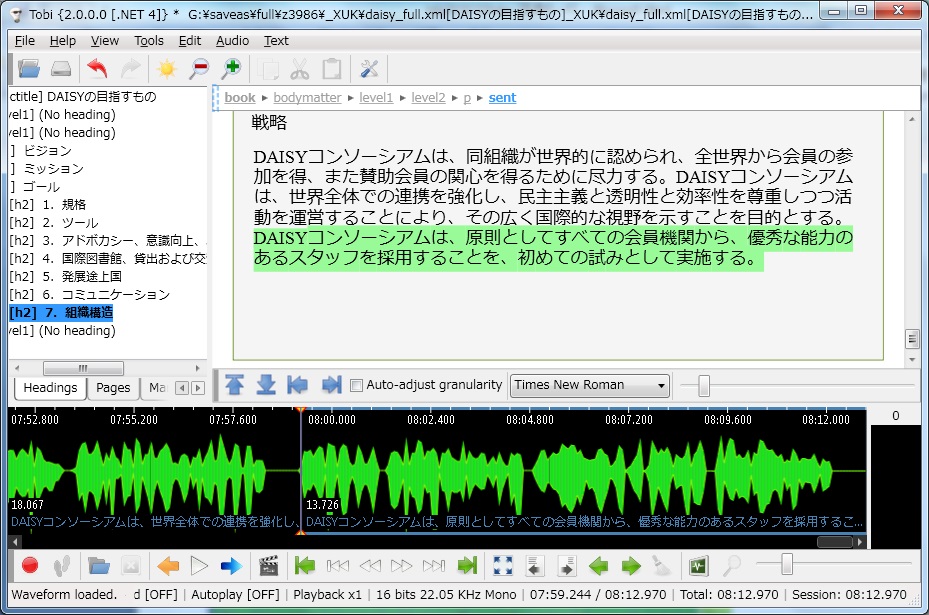 　　 (c) ATDO 2013